Red Devil Survives Loch LomondLoch Lomond Waterski Club Charity Ski – Cameron House, 1st January 2017 – in aid of ‘Fastworks’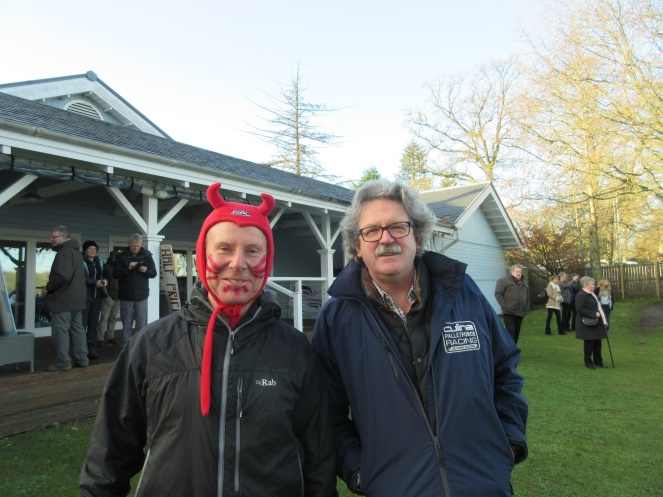 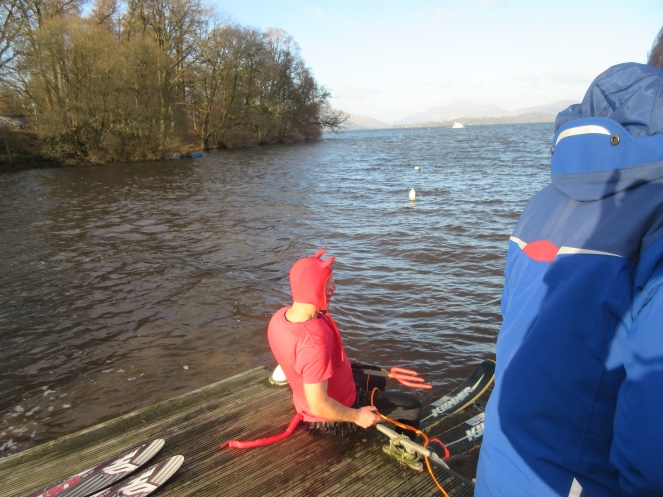 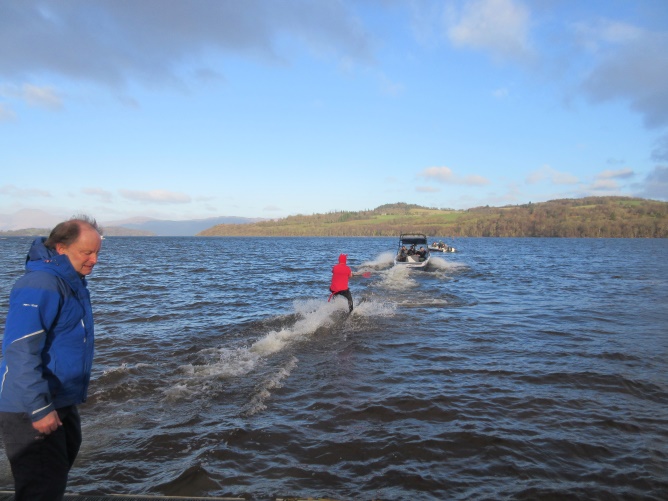 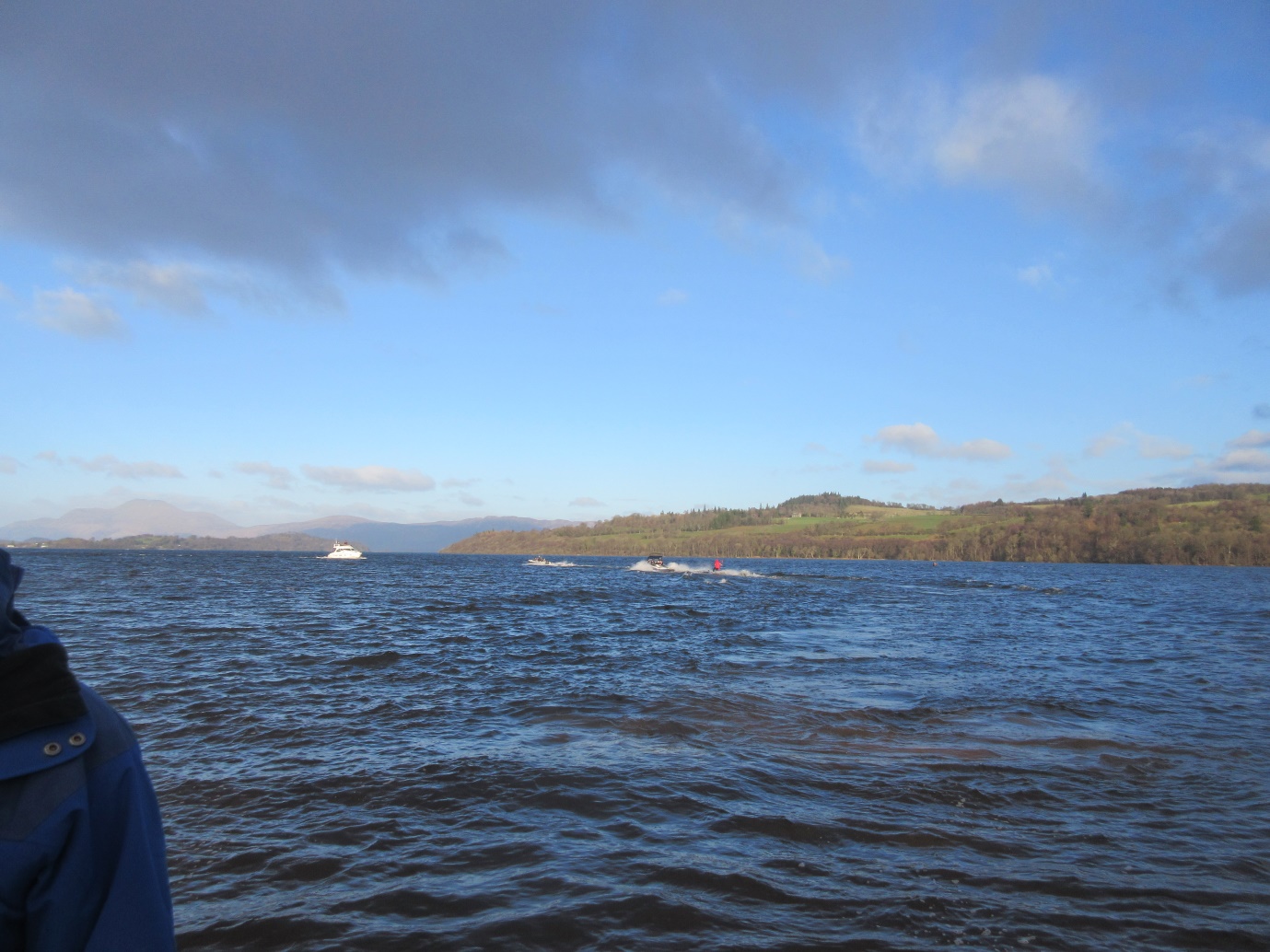 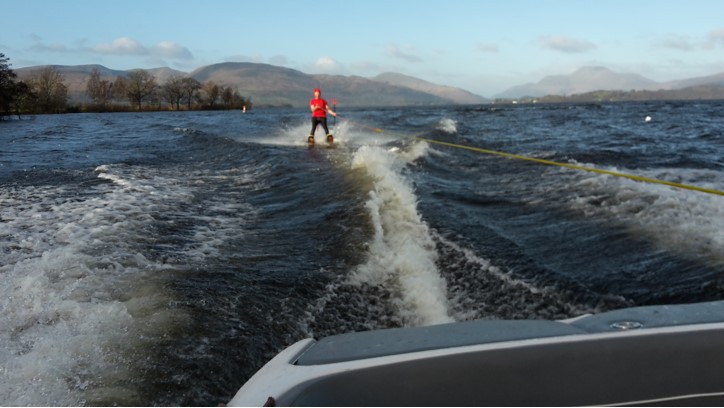 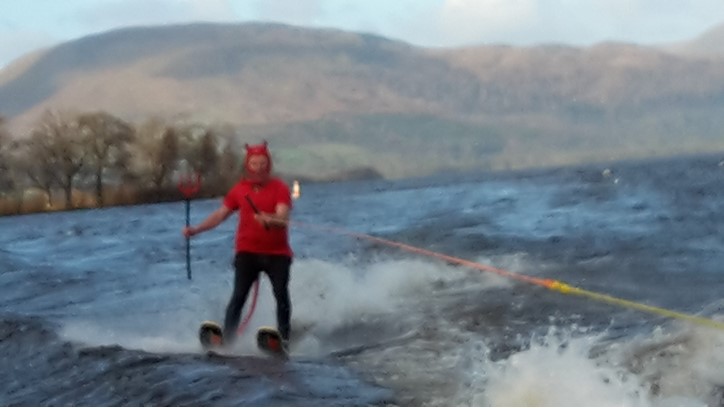 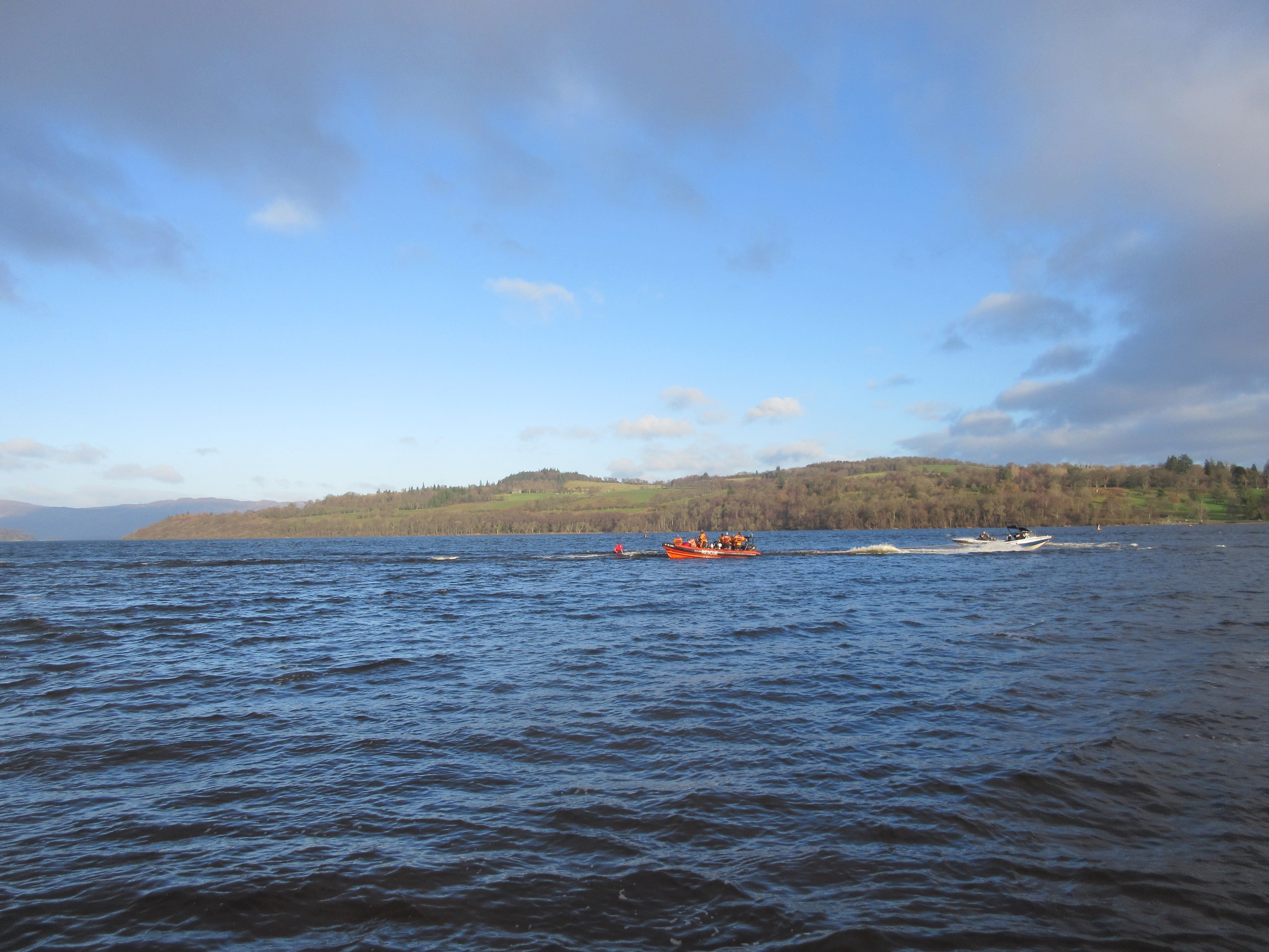 